Belastinghulp in gemeente Nijkerk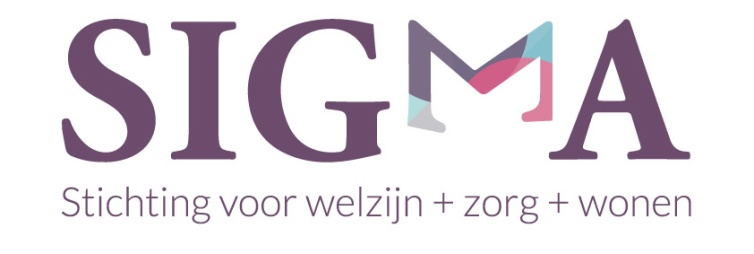 Aangepaste versie: maart 2024Waar kunnen de inwoners van de gemeente 
Nijkerk terecht voor hulp bij het invullen van de belastingaangifte inkomstenbelasting?Geen kosten aan verbonden1. Belastingproject Sigma NijkerkSigma biedt, in samenwerking met bibliotheek Nijkerk, hulp bij de aangifte inkomstenbelasting. Inwoners van Nijkerk die drempels ervaren met het doen van de belastingaangifte kunnen een beroep doen op deze hulp. Een getrainde vrijwilliger vult het digitale belastingformulier samen met u in. Aan deze hulp zijn wel een aantal voorwaarden verbonden:Inkomensgrens alleenstaande € 27.500,-. Met partner is deze inkomensgrens € 37.500,-.Er is geen sprake van een lidmaatschap van een ouderen- of vakbondEr is geen sprake van een eigen onderneming of zzp-erEr is geen tot weinig vermogenHet moet voor u mogelijk zijn om naar de bibliotheek Nijkerk te komen
Let op! Mocht de aangifte te gecompliceerd zijn, dan is Sigma genoodzaakt u door te verwijzen. Voor het maken van een afspraak kunt u contact opnemen met Sigma (tel. 033-2474830). 2. Belastingdienst De Belastingdienst kan helpen met het invullen van de belastingaangifteHulp bij het invullen van uw aangifte:U kunt een telefonische afspraak maken. De Belastingdienst belt u dan op een afgesproken tijdstip.Wilt u hulp van een medewerker op een belastingkantoor of steunpunt bij u in de buurt? Maak dan online een afspraak om langs te komen.U kunt videobellen met iemand van de Belastingdienst. Voor videobellen sturen ze u een e-mail met een link naar het gesprek.3. Belastingservice FNVVoor gratis hulp bij je belastingaangifte kun je gebruik maken van de Belastingservice FNV. Deskundigen helpen u verder bij het invullen van het belastingformulier en zorgen dat je niet te veel belasting betaalt. De invulperiode start op 1 maart 2024 en loopt tot 1 mei 2024. Vanaf half februari 2024 kan er een afspraak worden gemaakt voor de belastingaangifte inkomen/ en of toeslagen. 
Dit kan online via www.afspraakmakenfnv.nl. Als FNV-lid kun je elk jaar gratis je belastingaangifte (en toeslagen) bij ons laten invullen. Hier heeft u wel een matchingscode voor nodig. Als u in 2023 een machtigingscode heeft aangevraagd, dan is deze geldig tot en met 31 december 2024. Je hoeft in dit geval geen nieuwe machtigingscode aan te vragen.Nazorg: heeft u na de afspraak nog vragen of moet u nog iets laten invullen, dan kunt u het hele jaar bij de Belastingservice FNV terecht. Dit kan alleen op afspraak.Let op! De gratis belastingservice is alleen voor FNV-leden en hun partners. Tegen vergoeding
 4. ANBO BelastingserviceLeden van ANBO die hulp willen bij hun belastingaangifte kunnen gebruik maken van de belastingservice. Een voorwaarde is wel dat het gaat om een eenvoudige aangifte. Bent u ondernemer, zzp-er, heeft u buitenlandse bezittingen (aandelen, pensioenen of huizen), dan kunt u helaas niet worden geholpen. In alle andere situaties komt u wel in aanmerking voor de service. Een vrijwilliger van ANBO komt dan bij u langs. Belastinginvullers maken onkosten om u te helpen. Daarom mogen zij een kleine onkostenvergoeding voor reis-, kopieer- en printkosten aan u vragen. Die bedraagt nooit meer dan €12,- per huishouden. De vergoeding betaalt u aan de belastinginvuller zelf. Voor de fiscaal partner zijn de kosten €5,- eenmalig. Er wordt ook een gratis check gedaan op de zorg- en huurtoeslag als dat gewenst is. Om een afspraak te maken met een belastinginvuller bij u in de buurt kunt u bellen met de ANBO Belastingservice: 0348 – 46 66 91. Bereikbaar op werkdagen van 10:00 uur tot 15:00 uur. U kunt ook mailen naar ledenservice@anbo.nl. Een lidmaatschap van ANBO bedraagt €48,- per jaar. 5. KBO-PCOBBen je gepensioneerd en lid van een ouderenbond, dan kun je de aangifte tegen een geringe vergoeding door een van de Belasting Invul Hulpen laten verzorgen (ze komen bij u aan huis). Ook aspirant leden kunnen gebruik maken van deze service. De coördinator van de ouderenbonden is: Wout van de Kleut, telefoonnummer 033-2534808 / 06 - 219 705 31 of mailadres kleut078@kpnmail.nl. 6. CNV VakcentraleDe vakbond heeft tientallen invulpunten door het land. De belastingservice is voor leden van een van de CNV-vakbonden. Niet-leden zijn ook welkom, maar betalen een hogere bijdrage. U kunt zelf online een afspraak inplannen via www.cnv.nl/belastingservice of telefonisch een afspraak maken via 030-751 10 50* Een CNV USB-stick (met een kopie van de aangifte) kost € 3,-.Leden die een (gezamenlijk) inkomen op of onder het bijstandsniveau hebben, krijgen gratis hulp bij hun belastingaangifte.De organisatie is per provincie geregeld en leden worden via de bondsbladen op de hoogte gehouden. Ook kunnen ze tijdens kantooruren bellen met de vakcentrale (030–7511050).7. Leef3.nuVoor leden van Leef3.nu is het mogelijk om hulp te krijgen bij het invullen van uw belastingaangifte. Dit kan tegen een bepaalde vergoeding op locatie of bij leden thuis.Voor deze belastingspreekuren werkt Leef3.nu samen met verschillende erkende administratiekantoren. Een afspraak kan gemaakt worden via https://www.leef3.nu/diensten/?dienst-category=belastingaangifte&werkgebied=. Voor vragen kunt u ook bellen naar 033-4692323 of mailen naar info@leef3.nu. Het lidmaatschap van Leef3.nu kost in 2024 € 27,50  per jaar. Uw partner is ook direct lid, zonder extra kosten.8. Accountants/ administratie kantoren in NijkerkAccountants verzorgen tegen betaling uw belastingaangifte. Zij hanteren commerciële tarieven, wisselend van € 60,- tot € 150,-. Deze lijst zal niet volledig zijn maar is tot stand gekomen via een internet zoektocht. Disclaimer: aan deze uitgave kunnen geen rechten worden ontleend. LedenNiet ledenAlleenstaande€ 10,-€ 57,-Samen met partner€ 14,-€ 85,-LedenNiet ledenOp diverse locaties van Beweging 3.0€ 75,- (voor een afspraak van 45 minuten)€90,-Belastingservice aan huis€ 80,- €100,- AdresContactAdministratiekantoor van Deuveren & BlankstijnKleterstraat 163862 CA Nijkerk033-2450352www.administratiekantoor-vdb.nlinfo@admin-vdb.nlAlfa RegisteraccountantsVan Siburgstraat 2-43863 HW Nijkerk088-2533200
www.alfa.nl
nijkerk@alfa.nlADW Accountants NijkerkMelkrijder 193860 BC Nijkerk
Postbus 1113033-2451100www.adwaccountants.nlnijkerk@adw-accountants.nlVeluwse AssociatieHarderwijkerweg 145
3852 AB Ermelo0341-433100www.veluwse-associatie.nlinfo@veluwse-associatie.nlDirksenVetkamp 273862 JM Nijkerk033-2452487
www.dirksen-nijkerk.nl Succes BelastingadviseursKoppertjesland 6
3871 PG Nijkerk033-8871000
www.succesfiscaal.nl Acta SynergiaDs. Kuypersstraat 16s
3863 CA Nijkerk033-3034200
www.actasynergia.nl 
info@actasynergia.nl A+B adviesgroepBeurtschipper 9
3861 BS Nijkerk033-2454870
www.aplusbadviesgroep.nl 
info@aplusbadviesgroep.nl Cornelissen financieel advies b.v.Samuel Gerssenlaan 903861 HG Nijkerk033-2456672www.cfabv.com 